Obec Václavice Vás srdečně zve na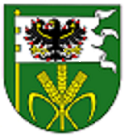  ADVENTNÍ KONCERT     Václavice – Kostel sv. Václava                        v sobotu 16. 12. 2017, v 18,00 hodin.                                                                                                                                                                                Vstupné dobrovolné ve prospěch kostelaCanto corno con VeraRadka Kyralová – mezzosoprán, Tomáš Kyral – lesní roh, Věra Trojanová - varhanyPROGRAM:H. Purcell (1659 – 1695): 		Voluntary in F pro lesní roh a varhanyG. F. Händel (1685-1759): 	Aria di Cesare árie pro soprán, lesní roh a varhanyJ. S. Bach (1685-1750) – A. Vivaldi (1678-1741):  Koncert pro cembalo G dur, 1) Allegro                        A. Dvořák (1841 – 1904): 		Biblické písně č. 5 a 10  W. A. Mozart (1756-1791):	 	Koncertní rondo Es dur, KV pro lesní roh a varhany G. Caccini (1550-1618): 		Ave Maria, árie pro soprán J. S. Bach (1685-1750) - Ch. Gounod (1818-1893):  Ave Maria v úpravě pro lesní roh a varhanyJakub Jan Ryba (1765-1815): 	Spi, spi, neviňátko, pastorela pro trioF. X. Brixi (1732-1771): 		Fuga c moll pro varhany K. Kejklíček : 			Náchodská pastorela, pro trio F. A. Rössler – Rosetti (1746-1792):  Rondo Es dur pro lesní roh a varhany C. Franck (1822-1890): 		Panis Angelicus pro mezzosoprán, lesní roh a varhany J. K. Kuchař (1751 – 1829): 	Pastorela pro varhany K. Stecker (1861 – 1918): 		Směs koled pro trio